Rzeczpospolita	oznaczenie organu Polska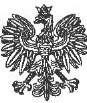 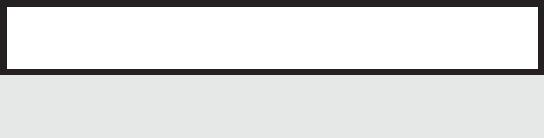 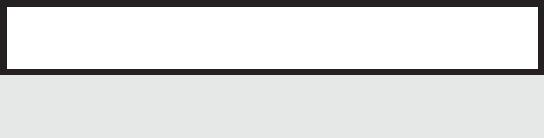 Wniosek o wydanie dowodu osobistego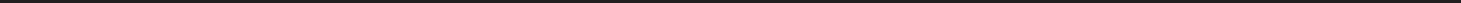 Instrukcja wypełniania w 3 krokach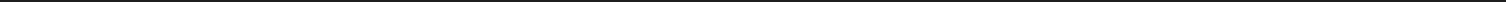 1.Pola wyboru zaznaczaj    lub 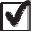 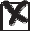 Wypełniaj kolorem czarnym lub niebieskimDane osoby, dla której dowód zostanie wydany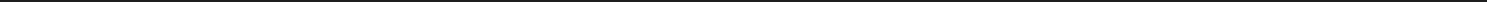 Numer PESELImię (imiona)Nazwisko Nazwisko rodowe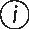 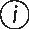 Data urodzeniaMiejsce urodzeniaObywatelstwoPłećImię ojca (pierwsze) Imię matki (pierwsze) Nazwisko rodowe matkikobieta	mężczyznaDane rodziców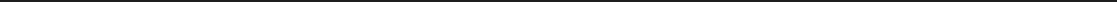 Dane kontaktowe osoby składającej wniosekWpisz poniżej adres do korespondencji:UlicaNumer domu	Numer lokaluKod pocztowy	–MiejscowośćNumer telefonuAdres e‐mailWniosek o wydanie dowodu osobistego	strona	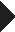 Adres skrzynki ePUAP  Wypełnij, jeśli chcesz otrzymać potwierdzenie złożenia wniosku w formie dokumentuelektronicznego.Powód ubiegania się o wydanie dowodu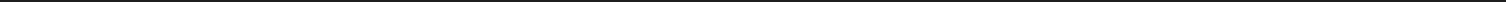 zmiana danych zawartych w dowodzieupływ terminu ważności dowodu upływ terminu zawieszenia dowodu utrata dowoduzmiana wizerunku twarzy uszkodzenie dowodubrak możliwości identyfikacji i uwierzytelnienia lub złożenia podpisu osobistego brak certyfikatu identyfikacji i uwierzytelnienia lub certyfikatu podpisu osobistego kradzież tożsamościinny (wpisz jaki)Fotografia osoby, która ma otrzymać dowód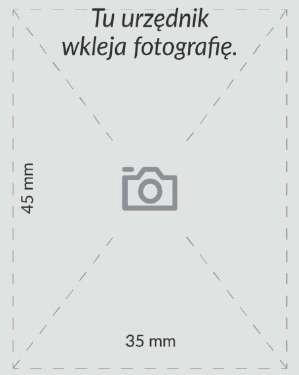 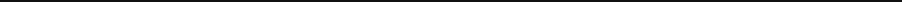 Do wniosku dołącz jedną fotografię.Certyfikat podpisu osobistego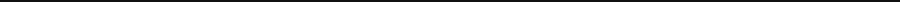 Zaznacz, jeśli chcesz mieć certyfikat podpisu osobistego.Podpis osobisty umożliwi ci elektroniczne załatwianie spraw urzędowych. Przy jego użyciu możesz też załatwiać elektronicznie inne sprawy, jeśli zgodzi się na to druga strona.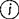 Oświadczenie, podpis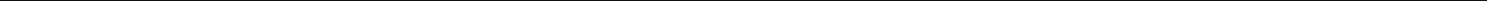 Jeśli ktoś podaje nieprawdę lub zataja prawdę we wniosku, podlega karze pozbawienia wolności od 6 miesięcy do 8 lat. Oświadczam, że rozumiem odpowiedzialność karną za zatajenie prawdy lub podanie nieprawdy w tym wniosku.Potwierdzam, że powyższe dane są prawdziwe.Podstawa prawna: art. 233 § 1 w związku z § 6 ustawy z dnia 6 czerwca 1997 r. ‒ Kodeks karny.MiejscowośćData–	–dd‐mm‐rrrrWłasnoręczny czytelny podpis wnioskodawcy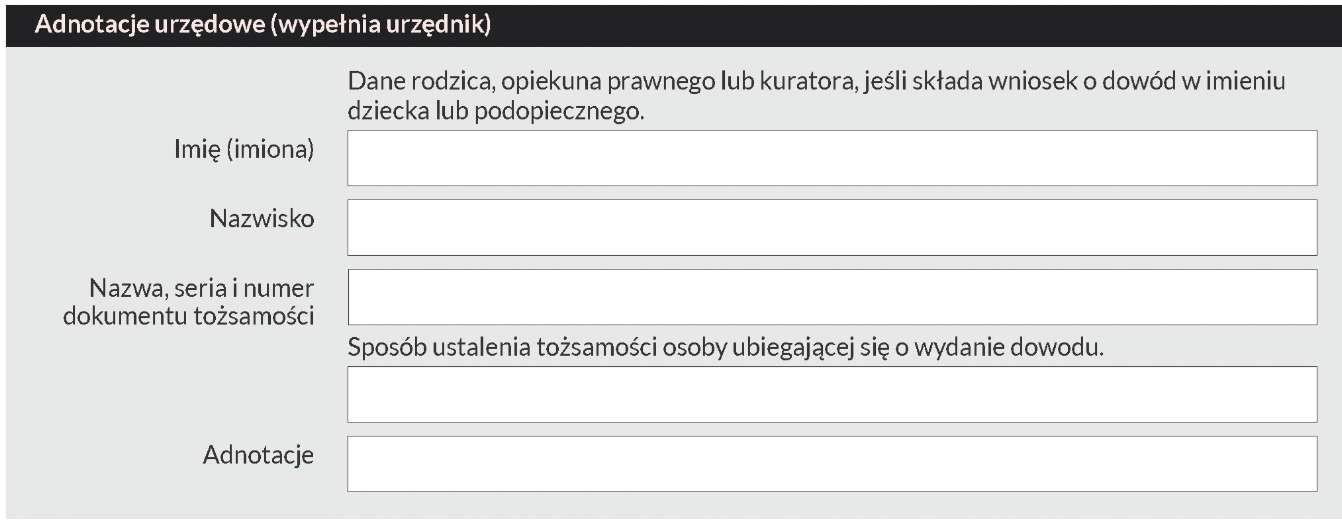 Wniosek o wydanie dowodu osobistegostrona